ใบความรู้ที่ 2การพิมพ์ภาพ
เริ่มแรกในระบบการพิมพ์จะใช้ช่างศิลป์ ช่างทำแม่พิมพ์ที่มีทักษะและความชำนาญในการผลิตสิ่งพิมพ์เป็นอย่างมาก ซึ่งสิ่งพิมพ์เริ่มแรกนั้นเป็นการแกะสลักตัวอักษรลงหิน จากนั้นก็เขียนลงบนผ้าไหม หนังสัตว์ จากนั้นพัฒนาการมาเป็นการเขียนบนกระดาษโดยในปัจจุบันความก้าวหน้าทางด้านเทคโนโลยีคอมพิวเตอร์ทำให้การสร้างงานสิ่งพิมพ์ง่ายขึ้นก่อนจะเรียนรู้ถึงกระบวนการ ทำจะขอกล่างถึง ความหมายของสิ่งพิมพ์ ประเภทของสิ่งพิมพ์ ประเภทของโปรแกรมที่ใช้ในการผลิตสื่อสิ่งพิมพ์กระบวนการผลิตสิ่งพิมพ์ การเตรียมงานพิมพ์ก่อนส่งโรงพิมพ์ บทบาทของสิ่งพิมพ์ในปัจจุบัน1.1 ความสำคัญและประวัติของสื่อสิ่งพิมพ์             1.1.1 ความหมายและความสำคัญของสื่อสิ่งพิมพ์            พจนานุกรมฉบับราชบัณฑิตยสถานได้ให้ความหมายคำที่เกี่ยวกับ “สื่อสิ่งพิมพ์” ไว้ดังนี้ คำว่า “สิ่งพิมพ์” หมายถึง สมุด แผ่นกระดาษ หรือวัตถุใดๆ ที่พิมพ์ขึ้น รวมตลอดทั้งบทเพลง แผนที่ แผนผัง ภาพ ภาพวาด ภาพระบาย ใบประกาศ แผ่นเสียง หรือสิ่งอื่นใดอันมีลักษณะเช่นเดียวกัน            “สิ่งพิมพ์” หมายถึง ข้อความ ข้อเขียน หรือภาพที่เกี่ยวกับแนวความคิด ข้อมูล สารคดี บันเทิง ซึ่งถ่ายทอดด้วยการสิ่งพิมพ์ลงบนกระดาษ ฟิล์ม หรือวัสดุพื้นเรียบ            “สื่อ” หมายถึง การทำการติดต่อให้ถึงกันชักนำให้รู้จักกัน หรือตัวกลางที่ทำการติดต่อให้ถึงกันชักนำให้รู้จักกัน            “พิมพ์” หมายถึง ถ่ายแบบ ใช้เครื่องจักรกดตัวหนังสือหรือภาพ ให้ติดบนวัตถุ เช่น แผ่นกระดาษ ผ้า ทำให้เป็นตัวหนังสือ หรือรูปรอยอย่างใดๆ โดยการกดหรือการใช้พิมพ์ หินเครื่องกลวิธีเคมีหรือวิธีอื่นใดอันอาจให้เกิดเป็นสิ่งพิมพ์ขึ้นหลายสำเนา รูปร่าง ร่างกาย แบบ            ดังนั้น “สื่อสิ่งพิมพ์” จึงมีความหมายว่า “สิ่งที่พิมพ์ขึ้นไม่ว่าจะเป็นแผ่นกระดาษหรือวัตถุใดๆ ด้วยวิธีการต่างๆ อันเกิดเป็นชิ้นงานที่มีลักษณะเหมือนต้นฉบับขึ้นหลายสำเนา ในปริมาณมากเพื่อเป็นสิ่งทำการติดต่อหรือชักนำให้บุคคลอื่นได้เห็นทราบข้อความต่างๆ” สิ่งพิมพ์มีหลายชนิด ได้แก่ เอกสาร หนังสือเรียน หนังสื่อพิมพ์ นิตยสาร วารสาร บันทึก รายงาน ฯลฯ                        1.1.2 ประวัติสื่อสิ่งพิมพ์Ø ประวัติการพิมพ์ในประเทศไทยในสมัยสมเด็จพระนารายณ์มหาราช กรุงศรีอยุธยา ได้เริ่มแต่งและพิมพ์หนังสือคำสอนทางศาสนาคริสต์ขึ้น และหลังจากนั้นหมอบรัดเลย์เข้ามาเมืองไทย และได้เริ่มด้านงานพิมพ์จนสนใจเป็นธุรกิจด้านการพิมพ์ ในเมืองไทย มาใช้กับตัวพิมพ์ภาษาไทยธนาคารแห่งประเทศได้จัดโรงพิมพ์ธนบัตรในเมืองไทยขึ้นใช้เอง1.2. ประเภทของสื่อสิ่งพิมพ์และบทบาทของสื่อสิ่งพิมพ์            1.2.1 ประเภทของสื่อสิ่งพิมพ์            ในปัจจุบันสามารถแบ่งประเภทของสื่อสิ่งพิมพ์ได้มากมายหลายประเภท โดยมีทั้งสิ่งพิมพ์ 2 มิติ และสิ่งพิมพ์ 3 มิติ คือ สิ่งพิมพ์ที่มีลักษณะเป็นแผ่นเรียบ ใช้วัสดุจำพวกกระดาษและมีเป้าหมายเพื่อนำเสนอเนื้อหาข่าวสารต่างๆ เช่น หนังสือ นิตยสาร จุลสาร หนังสือพิมพ์ แผ่นพับ โบชัวร์ ใบปลิว นามบัตร      แมกกาซีน พ็อกเก็ตบุ๊ค เป็นต้น ส่วนสิ่งพิมพ์ 3 มิติ คือ สิ่งพิมพ์ที่มีลักษณะพิเศษที่ต้องอาศัยระบบการพิมพ์แบบพิเศษ และส่วนใหญ่จะเป็นการพิมพ์โดยตรงลงบนผลิตภัณฑ์ที่สร้างรูปทรงมาแล้ว สำหรับตัวอย่างการพิมพ์แบบ 3 มิติได้แก่ การพิมพ์สกรีนบนภาชนะต่างๆ เช่น แก้ว กระป๋อง พลาสติก การพิมพ์ระบบแพดบนภาชนที่มีผิวต่างระดับ เช่น เครื่องปั้นดินเผา เครื่องใช้ไฟฟ้า การพิมพ์ระบบพ่นหมึก เช่น การพิมพ์วันหมดอายุของอาหารกระป๋องต่างๆ โดยสามารถจำแนกประเภทของสื่อสิ่งพิมพ์ได้ ดังนี้Ø สื่อสิ่งพิมพ์ประเภทหนังสือ                                                                   Ä หนังสือสารคดีตำราแบบเรียน                               เป็นสื่อสิ่งพิมพ์ที่แสดงเนื้อหาวิชาการในศาสตร์ความรู้ต่างๆ เพื่อสื่อให้ผู้อ่านเข้าใจความหมายด้วยความรู้ที่เป็นจริงจึงเป็นสื่อสิ่งพิมพ์ที่เน้นความรู้อย่างถูกต้องÄ หนังสื่อบันเทิงคดี                               เป็นสื่อสิ่งพิมพ์ที่ผลิตขึ้นโดยใช้เรื่องราวสมมติ เพื่อให้ผู้อ่านได้รับความเพลิดเพลิน สนุกสนาน มักมีขนาดเล็ก เรียกว่า หนังสือฉบับกระเป๋า หรือ PockerBook ได้Ø สื่อสิ่งพิมพ์เพื่อเผยแพร่ข่าวสารÄ หนังสือพิมพ์ (Newspapers) เป็นสื่อสิ่งพิมพ์ที่ผลิตขึ้นโดยนำเสนอเรื่องราว ข่าวสารภาพ และความคิดเห็น ในลักษณะของแผ่พิมพ์ แผ่นใหญ่ ที่ใช้วิธีการพับรวมกัน ซึ่งสื่อสิ่งพิมพ์ชนิดนี้ได้พิมพ์ออกเผยแพร่ลักษณะหนังสือพิมพ์รายวัน รายสัปดาห์ และรายเดือนØ วารสาร นิตยสาร เป็นสื่อสิ่งพิมพ์ที่ผลิตขึ้นโดยนำเสนอสาระข่าวความบันเทิง ที่มีรูปแบบการนำเสนอ ที่โดดเด่น สะดุดตา และสร้างความสนใจกับผู้อ่าน ทั้งนี้การผลิตนั้น มีการกำหนดระยะเวลาการอออกแบบเผยแพร่ที่แน่นอน ทั้งลักษณะวารสาร นิตยสารรายปักษ์ (15วัน ) และรายเดือน Ä จุลสาร เป็นสื่อสิ่งพิมพ์ที่ผลิตขึ้นแบบไม่มุ่งหวังผลกำไรเป็นแบบให้เปล่าโดยให้ผู้อ่านได้ศึกษาหาความรู้ มีกำหนดการออกเผยแพร่เป็นครั้งๆ หรือลำดับต่างๆ ในวาระพิเศษÄ สิ่งพิมพ์โฆษณาÜ โบชัวร์ (Brochure) เป็นสื่อสิ่งพิมพ์ที่มีลักษณะเป็นสมุดเล็มเล็กๆ เย็บติดกนเป็นล่มจำนวน 8 หน้าเป็นอย่างน้อย มีปกหน้า และปกหลัง ซึ่งในการแสดงเนื้อหาจะเกี่ยวกับโฆษณาสินค้าÜ ใบปลิว (Leaflet, Handbill) เป็นสื่อสิงพิมพ์ในเดียว ที่เน้นการประกาศหรือโฆษณา มักมีขนาด A4 เพื่อง่ายในการแจกจ่าย ลักษณะการแสดงเนื้อหาเป็นข้อความที่ผู้อ่าอ่านแล้วเข้าใจง่ายÜ แผ่นพับ (Folder) เป็นสื่อสิ่งพิมพ์ที่ผลิตโดยเน้นการนำเสนอเนื้อหา ซึ่งเนื้อหาที่นำเสนอนั้นเป็นเนื้อหาที่สรุปใจความสำคัญ ลักษณะมีการพับเป็นรูปเล่มต่างๆÜ ใบปิด (Poster) เป็นสื่อสิ่งพิมพ์โฆษณา โดยใช้ปิดตามสถานที่ต่างๆ มีขนาดใหญ่เป็นพิเศษซึ่งเน้นการนำเสนออย่างโดดเด่นดึงดูดความสนใจØ  สิ่งพิมพ์เพื่อการบรรจุภัณฑ์เป็นสื่อสิ่งพิมพ์ที่ใช้ในการห่อหุ้มผลิตภัณฑ์การคาต่างๆ แยกเป็นสิ่งพิมพ์หลัก ได้แก่ สิ่งพิมพ์ที่ใช้ปิดรอบขวด หรือกระป๋องผลิตภัณฑ์การค้า สิ่งพิมพ์รอง ได้แก่ สิ่งพิมพ์ที่เป็นกล่องบรรจุหรือหลังØ  สิ่งพิมพ์มีค่าเป็นสื่อสิ่งพิมพ์ที่เน้นการนำไปใช้เป็นหลักฐานสำคัญต่างๆ ซึ่งกำหนดตามกฎหมาย เช่น ธนาณัติ  บัตรเครดิต เช็คธนาคาร ตั๋วแลกเงิน หนังสือเดินทาง โฉนด เป็นต้นØ  สิ่งพิมพ์ลักษณะพิเศษเป็นสื่อสิ่งพิมพ์มีการผลิตขึ้นตามลักษณะพิเศษแล้วแต่การใช้งานได้แก่ นามบัตร บัตรอวยพร ปฏิทิน บัตรเชิญ ใบส่งของ ใบเสร็จรับเงิน สิ่งพิมพ์บนแก้ว สิ่งพิมพ์บนผ้า เป็นต้นØ  สิ่งพิมพ์อิเล็กทรอนิกส์เป็นสื่อสิ่งพิมพ์ที่ผลิตขึ้นเพื่อใช้งานในคอมพิวเตอร์ หรือระบบเครือข่ายอินเตอร์เน็ต ได้แก่ Document Formats, E-book for Palm/PDA เป็นต้น                1.2.2 บทบาทของสื่อสิ่งพิมพ์Ø บทบาทของสื่อสิ่งพิมพ์ในงานสื่อมวลชน สื่อสิ่งพิมพ์มีความสำคัญในด้านการนำเสนอข้อมูล ข่าวสาร สาระ และความบันเทิง ซึ่งเมื่องานสื่อมวลชนต้องเผยแพร่ จึงต้องผลิตสื่อสิ่งพิมพ์เช่น หนังสือพิมพ์ วารสาร นิตยสาร เป็นต้นØ บทบาทของสื่อสิ่งพิมพ์ในสถานศึกษา  สื่อสิ่งพิมพ์ถูกนำไปใช้ในสถานที่ศึกษาโดยไปซึ่งทำให้ผู้เรียน ผู้สอนเข้าใจในเนื้อหามากขึ้น เช่น หนังสือ ตำรา แบบเรียน แบบฝึกหัดสามารถพัฒนาได้เป็นเนื้อหาในระบบเครือข่ายอินเทอร์เน็ตได้Ø บทบาทของสื่อสิ่งพิมพ์ในงานด้านธุรกิจ สื่อสิ่งพิมพ์ที่ถูกนำไปใช้ในงานธุรกิจประเภทต่างๆ เช่น งานโฆษณา ได้แก่ การผลิต หัวจดหมาย/ซองจดหมาย ใบเสร็จรับเงิน/ใบส่งของ โฆษณาหน้าเดียว นามบัตร เป็นต้นØ บทบาทของสื่อสิ่งพิมพ์ในงานธนาคารงานด้านการธนาคาร ซึ่งรวมถึง งานการเงิน และงานที่เกี่ยวกับหลักฐานทางกฎหมาย ได้นำสื่อสิ่งพิมพ์หลายๆ ประเภทมาใช้ในการดำเนิน เช่น ใบนำฝาก ใบถอน ธนบัตร เช็คธนาคาร ตั๋วแลกเงิน และหนังสือเดินทางØ บทบาทของสื่อสิ่งพิมพ์ในห้างสรรพสินค้า และร้านค้าปลีก สื่อสิ่งพิมพ์ที่ทางห้างสรรพสินค้า หรือร้านค้าปลีกใช้ในการดำเนินธุรกิจ ได้แก่ ใบเปิดโฆษณาต่างๆ ใบปลิว แผ่นพับ จุลสาร1.3 ประเภทของโปรแกรมที่ใช้ในการผลิตสื่อสิ่งพิมพ์และการออกแบบจัดหน้าสื่อสิ่งพิมพ์               ปัจจุบันนี่มีโปรแกรมสำเร็จรูปที่นำไปใช้ในการผลิตส่อสิ่งพิมพ์มากมายที่ได้รับความนิยมนำมาใช้ในการออกแบบหรือจัดหน้าสื่อสิ่งพิมพ์ ทำให้การผลิตสื่อสิ่งพิมพ์มีความน่าสนใจมากขึ้น ซึ่งในหัวข้อนี้จะกล่าวถึงโปรแกรมที่ได้รับความนิยมในการผลิตสื่อสิ่งพิมพ์เท่านั้น โดยมีโปรแกรมต่างๆ ดังนี้         1.3.1  โปรแกรมไมโครซอฟต์เวิร์ด (Microsoft Word)                โปรแกรมไมโครซอฟต์เวิร์ดเป็นโปรแกรมที่ผลิตโดยบริษัทไมโครซอฟต์โดยผลิตรุ่น  2.0  มาก่อน จากนั้นพัฒนาเป็นรุ่น  6.0  ซึ่งทำงานระบบปฏิบัติการวินโดวส์  3.1  ต่อมามีการปรับปรุงแก้ไขข้อบกพร่องต่างๆ โดยมีการพัฒนาโปรกรมไมโครซอฟต์เวิร์ดให้รองรับการใช้งานบนระบบปฏิบัติการต่างๆ ดังนี้  Word  95, 97, 98, 2000, 2003, XP  เป็นต้น ซึ่งโปรแกรมไมโครซอฟต์เวิร์ดเป็นโปรแกรมที่ช่วยในการจัดการสิ่งพิมพ์ซึ่งหน่วยงานต่างๆ มักจะนำโปรแกรมนี้ไปใช้ในการพิมพ์เอกสาร รายงานต่างๆ มากมาย            1.3.2  โปรแกรมโฟโต้ช้อฟ (Adobe Photoshop)                        เป็นโปรแกรมสำหรับการจัดการกับภาพ หรืองานกราฟิกที่ต้องการความละเอียดสูงและเป็นโปรแกรมที่ได้รับความนิยมในการตกแต่งภาพสามารถเปิดไฟล์ได้หลากหลาย เช่น JPEG, TIFF, DNG, Traga , BMP , PICI, GIF, PICT นอกจากนี้ยังสามารถตกแต่งสีให้กับรูปภาพให้คมชัดขึ้น            1.3.3  โปรแกรม Illustrator             เป็นโปรมแกรมที่ช่วยในการสร้างภาพกราฟิกแบบเวกเตอร์เพื่อใช้ในการประกอบข้อความที่ได้จากการพิมพ์โดยโปรแกรม Ms – word            1.3.4  โปรแกรม PageMaker                        เป็นโปรแกรมแบบ Desktop Publishing เป็นการจัดและนำข้อมูลมาประกอบลงบนหน้าสิ่งพิมพ์1.4  ประเภทของการออกแบบสื่อสิ่งพิมพ์            1.4.1 การออกแบบทางสถาปัตยกรรม (Architecture Design)              เป็นการออกแบบเพื่อก่อสร้าง สิ่งก่อสร้างต่างๆ นักออกแบบสาขานี้เรียกว่า สถาปนิก (Architect) ซึ่งโดยทั่วไปจะต้องทำงานร่วมกับวิศวกรและมัณฑนากร โดยสถาปนิกรับผิดชอบเกี่ยวกับประโยชน์ใช้สอยและความงามของสิ่งก่อสร้าง งานทางสถาปัตยกรรม ได้แก่Ø สถาปัตยกรรมทั่วไป เป็นการออกแบบสิ่งก่อสร้างทั่วไป เช่น อาคาร บ้านเรือนร้านค้า โบสถ์วิหาร ฯลฯØ สถาปัตยกรรมโครงสร้างเป็นการออกแบบเฉพาะโครงสร้างหลังของอาคารØ สถาปัตยกรรมภายในเป็นการออกแบบที่ต่อเนื่องจากงานโครงสร้างที่เป็นส่วนประกอบของอาคารØ งานออกแบบภูมิทัศน์ เป็นการออกแบบที่มีบริเวณกว้างขวาง  เป็นการจัดบริเวณพื้นที่ต่างๆ  เพื่อให้เหมาะสมกับประโยชน์ใช้สอยแความสวยงาม                   งานออกแบบผังเมือง เป็นการออกแบบที่มีขนาดใหญ่และมีองค์ประกอบซับซ้อน  ซึ่งประกอบไปด้วยกลุ่มอาคารจำนวนมาก  ระบบภูมิทัศน์  ระบบสาธารณูปโภค ฯลฯ1.4.2 การออกแบบผลิตภัณฑ์ (Product Design)               เป็นการออกแบบเพื่อการผลิต ผลิตภัณฑ์ ชนิดต่างๆ งานออกแบบสาขานี้ มีขอบเขตกว้างขวางมากที่สุด และแบ่งออกได้มากมาย หลายๆ ลักษณะ นักออกแบบรับผิดชอบเกี่ยวกับประโยชน์ใช้สอยและความสวยงามของผลิตภัณฑ์งานออกแบบประเภทนี้ ได้แก่Ø งานออกแบบเฟอร์นิเจอร์Ø งานออกแบบครุภัณฑ์Ø งานออกแบบเครื่องสุขภัณฑ์Ø งานออกแบบเครื่องใช้สอยต่างๆØ งานออกแบบเครื่องประดับอัญมณีØ งานออกแบบเครื่องแต่งกายØ งานนออกแบบภาชนะบรรจุผลิตภัณฑ์Ø งานออกแบบผลิตเครื่องมือต่างๆ ฯลฯ1.4.3 การออกแบบทางวิศวกรรม (Engineering Design)            เป็นการออกแบบเพื่อการผลิตผลิตภัณฑ์ชนิดต่างๆ เช่นเดียวกับการออกแบบผลิตภัณฑ์ซึ่งมีความเกี่ยวข้องกัน ต้องใช้ความรู้ความสามารถและเทคโนโลยีในการผลิตสูง ผู้ออกแบบคือ วิศวกรซึ่งจะรับผิดชอบในเรื่องของประโยชน์ใช้สอย ความปลอดภัย และกรรมวิธีในการผลิตบางอย่างต้องทำงานร่วมกันกับนักออกแบบสาขาต่างๆ ด้วยงานออกแบบประเภทนี้ ได้แก่Ø งานออกแบบเครื่องใช้ไฟฟ้าØ งานออกแบบเครื่องยนต์Ø งานออกแบบเครื่องจักรกลØ งานออกแบบเครื่องมือสื่อสารØ งานออกแบบอุปกรณ์อิเล็กทรอนิกส์ต่างๆ ฯลฯ1.4.4 การออกแบบตกแต่ง (Decorative Design)                เป็นการออกแบบเพื่อการตกแต่งสิ่งต่างๆ ให้สวยงามและเหมาะสมกับประโยชน์ใช้สอยมากขึ้น นักออกแบบเรียกว่า มัณฑนาการ (Decorator) ซึ่งมักทำงานร่วมกับสถาปนิก งานออกแบบประเภทนี้ได้แก่Ø งานตกแต่งภายใน (Interior Design)Ø งานตกแต่งภายนอก (Exterior Design)Ø งานจัดสวนและบริเวณ (Landscape Design)Ø งานตกแต่งมุมแสดงสินค้า (Display)Ø การจัดนิทรรศการ (Exhibition)Ø การจัดบอร์ดØ การตกแต่งบนผิวหน้าของสิ่งต่างๆ เป็นต้น ฯลฯ1.4.5 การออกแบบสิ่งพิมพ์ (Graphic Design)            เป็นการออกแบบเพื่อการผลิตงานสิ่งพิมพ์ชนิดต่างๆ ได้แก่ หนังสือหนังสือพิมพ์โปสเตอร์ นามบัตร บัตรต่างๆ งานพิมพ์ลวดลายผ้า งานพิมพ์ภาพลงบนสิ่งของเครื่องใช้ต่างๆ งานออกแบบรูปสัญลักษณ์ เครื่องหมายการค้า ฯลฯ 1.5 หลักการออกแบบสิ่งพิมพ์                        สิ่งพิมพ์ที่พบเห็นโดยทั่วไปประกอบด้วยองค์ประกอบสำคัญหลายอย่างได้แก่ ตัวอักษรหรือข้อความภาพประกอบ เนื้อที่ว่าง และส่วนประกอบอื่น การออกแบบสิ่งพิมพ์ต้องคำนึงถึงการจัดวางองค์ประกอบต่างๆ ดังกล่าวเข้าด้วยกันโดยใช้หลักการดังนี้            1.5.1 ทิศทางและการเคลื่อนไหว (Direction & Movement)                        เมื่อผู้รับสารมองดูสื่อสิ่งพิมพ์ การรับรู้เกิดขึ้นเป็นลำดับตามการมองเห็น กล่าวคือ เกิดขึ้นตามการกวาดสายตาจากองค์ประกอบหนึ่งไปยังอีกองค์ประกอบหนึ่ง จึงมีความจำเป็นอย่างยิ่ง ที่จะต้องมีการดำเนินการวางแผน กำหนดและชักจูงสายตาของผู้รับสารให้เคลื่อนไหวไปในทิศทางที่ถูกต้อง ตามลำดับขององค์ประกอบที่ต้องการให้รับรู้ก่อนหลัง โดยทั่วไปหากไม่มีการสร้างจุดเด่นขึ้นมา สายตาของผู้รับสารจะมองดูหน้ากระดาษที่เป็นสื่อสิ่งพิมพ์ในทิศทางของตัวอักษรแซด (Z) ในภาษอังกฤษ คือ จะเริ่มมองที่มุมบนด้านขวา  แล้วไล่ลงมายังมุมล่างด้านซ้าย ไปจบที่มุมล่างด้านขวาตามลำดับการจัดองค์ประกอบที่สอดคล้องกับธรรมชาติของการมองนี้ เป็นส่วนช่วยให้เกิดการรับรู้ตามลำดับที่ต้องการ1.5.2 เอกภาพและความกลมกลืน (Unit & Harmony)            เอกภาพคือความเป็นอันหนึ่งอันเดียวกัน ซึ่งในการจัดทำเลย์เอาต์หมายถึงการนำเอาองค์ประกอบที่แตกต่างกันมาวางไว้ในพื้นที่หน้ากระดาษเดียวกันได้อย่างกลมกลืน ทำหน้าที่สอดคล้องและส่งเสริมกันและกันในการสื่อสารความคิดรวบยอดและบุคลิกภาพของสื่อสิ่งพิมพ์นั้นๆ การสร้างเอกภาพนี้สามารถทำได้หลายวิธี เช่นØ การเลือกใช้องค์ประกอบอย่างสม่ำเสมอ เช่น การเลือกใช้แบบตัวอักษรเดียวกัน การเลือกใช้ภาพขาว ดำทั้งหมด เป็นต้นØ การสร้างความต่อเนื่องกันให้องค์ประกอบ เช่น การจัดให้พาดหัววางทับลงบนภาพ การใช้ตัวอักษรที่เป็นข้อความ ล้อตามทรวดทรงของภาพ เป็นต้นØ การเว้นพื้นที่ว่างรอบองค์ประกอบทั้งหมด ซึ่งจะทำให้พื้นที่ว่างนั้นทำหน้าที่เหมือนกรอบสีขาวล้อมรอบองค์ประกอบทั้งหมดไว้ภายใน ช่วยให้องค์ประกอบทั้งหมดดูเหมือนว่าอยู่กันอย่างเป็นกลุ่มเป็นก้อน1.5.3 ความสมดุล (Balance)            หลักการเรื่องความสมดุลนี้เป็นการตอบสนองธรรมชาติของผู้รับสาร ในเรื่องของแรงโน้มถ่วง โดยการจัดวางองค์ประกอบทั้งหมดในพื้นที่หน้ากระดาษ จะต้องไม่ขัดกับความรู้สึกนี้ คือจะต้องไม่ดูเอนเอียงหรือหนักไปด้านในด้านหนึ่ง โดยไม่มีองค์ประกอบมาถ่วงในอีกด้าน การจัดองค์ประกอบให้เกิดความสมดุลแบ่งได้เป็น 3 ลักษณะคือØ สมดุลแบบสมมาตร (Symmetrical Balance) เป็นการจัดวางองค์ประกอบโดยให้องค์ประกอบในด้านซ้ายและด้านขวาของพื้นที่หน้ากระดาษมีลักษณะเหมือนกันทั้งสองข้าง ซึ่งองค์ประกอบที่เหมือนกันในแต่ละด้านนี้จะถ่วงน้ำหนักกันและกันให้เกิดความรู้สึกสมดุลØ สมดุลแบบอสมมาตร (Asymmetrical Balance) เป็นการจัดวางองค์ประกอบโดยให้องค์ประกอบในด้านซ้ายและด้านขวาของพื้นที่หน้ากระดาษมีลักษณะไม่เหมือนกันทั้งสองข้าง แม้องค์ประกอบจะไม่เหมือนกันในแต่ละด้านแต่ก็ถ่วงน้ำหนักกันและกันให้เกิดความสมดุลØ สมดุลแบบรัศมี (Radial Balance) เป็นการจัดวางองค์ประกอบ โดยให้องค์ประกอบแผ่ไปทุกทิศทุกทางจากจุดศูนย์กลาง1.5.4 สัดส่วน (Proportion)            การกำหนดสัดส่วนนี้เป็นการกำหนดความสัมพันธ์ในเรื่องของขนาดซึ่งมีความสำคัญโดยเฉพาะในหน้ากระดาษของสื่อสิ่งพิมพ์ที่ต้องการให้มีจุดเด่น เช่น หน้าปกหนังสือเป็นต้น เพราะองค์ประกอบที่สัดส่วนแตกต่างกันจะดึงดูดสายตาได้ดีกว่าการใช้องค์ประกอบทั้งหมดในสัดส่วนที่ใกล้เคียงกัน ในการกำหนดสัดส่วนจึงต้องพิจารณาองค์ประกอบทั้งหมดในพื้นที่หน้ากระดาษไปพร้อมๆ กันว่าควรจะเพิ่มหรือลดองค์ประกอบใดไม่ใช่ค่อยๆ ทำไปทีละองค์ประกอบ1.5.5 ความแตกต่าง (Contrast)            เป็นวิธีการที่ง่ายที่สุด โดยเน้นให้องค์ประกอบใดองค์ประกอบหนึ่งเด่นขึ้นมาด้วยการเพิ่มขนาดใหญ่กว่าองค์ประกอบอื่นๆ โดยรอบ เช่น พาดหัวขนาดใหญ่ เป็นต้น ซึ่งโดยธรรมชาติแล้วผู้ดูแลเลือกมองดูองค์ประกอบที่ใหญ่กว่าก่อนØ ความแตกต่างโดยขนาดเป็นวิธีการที่ง่ายที่สุด โดยเน้นให้องค์ประกอบใดองค์ประกอบหนึ่ง เด่นขึ้นมาด้วยการเพิ่มขนาดใหญ่กว่าองค์ประกอบอื่นๆ โดยรอบ เช่น พาดหัวขนาดใหญ่ เป็นต้น ซึ่งโดยธรรมชาติแล้วผู้ดูจะเลือกมองดูองค์ประกอบที่ใหญ่กว่าก่อนØ ความแตกต่างโดยรูปร่างเป็นวิธีที่เน้นให้องค์ประกอบใดองค์ประกอบหนึ่งเด่นขึ้นมาด้วยการใช้รูปร่างที่แตกต่างออกไปจากองค์ประกอบอื่นในหน้ากระดาษ เช่น การได้ตัดภาพคนตามรูปร่างของร่างกายแล้วนำไปวางในหน้ากระดาษที่มีภาพแทรกเล็กๆ ที่อยู่ในกรอบสี่เหลี่ยม เป็นต้นØ ความแตกต่างโดยความเข้มเป็นวิธีการที่เน้นให้องค์ประกอบใดองค์ประกอบหนึ่งเด่นขึ้นมาด้วยการใช้เพิ่มหรือลดความเข้มหรือน้ำหนักขององค์ประกอบนั้นให้เข้มหรืออ่อนกว่าองค์ประกอบอื่นที่อยู่ร่วมกันในหน้ากระดาษ เช่น การใช้ตัวอักษรที่เป็นตัวหนาในย่อหน้าที่ต้องการเน้นเพียงย่อหน้าเดียวในหน้ากระดาษ เป็นต้นØ ความแตกต่างโดยทิศทางทิศทาง เป็นวิธีการที่เน้นให้องค์ประกอบใดองค์ประกอบหนึ่งเด่นขึ้นมาด้วยการวางองค์ประกอบที่ต้องการจะเน้นนั้นให้อยู่ในทิศทางที่แตกต่างจากองค์ประกอบอื่นๆ ที่อยู่ร่วมกันในหน้ากระดาษ เช่น การวางภาพเอียง 45 องศา ในหน้ากระดาษที่เต็มไปด้วยตัวอักษรที่เรียงเป็นแนวนอน เป็นต้น            1.5.6 จังหวะ ลีลา และการซ้ำ (Rhythm & Repetition)                        การจัดวางองค์ประกอบหลายๆ ชิ้น โดยกำหนดตำแหน่งให้เกิดมีช่องว่างเป็นช่วงๆ ตอนๆ อย่างมีการวางแผนล่วงหน้า จะทำให้เกิดจังหวะ ลีลาขึ้น  และหากว่าองค์ประกอบหลายๆ ชิ้นนั้นมีลักษณะซ้ำกันหรือใกล้เคียงกัน ก็จะยิ่งเป็นการเน้นให้เกิดจังหวะลีลา ได้ชัดเจนยิ่งขึ้นลักษณะตรงกันข้ามกับแบบแรก จังหวะและลีลาลักษณะนี้จะก่อให้เกิดความรู้สึก ที่ตื่นเต้นดูเคลื่อนไหวและมีพลัง1.6 หลักการใช้สีและแสง            สีมีความสำคัญอย่างมากต่อกราฟิก สีทำให้ภาพหรือสิ่งต่างๆ มีความสดใส สวยงาม น่าสนใจในการใช้สีเพื่อสื่อความหมายในงานกราฟิก ควรจะได้ศึกษาให้มีความรู้ความเข้าใจเพื่อที่จะได้นำสีไปใช้ประกอบในงานกราฟิก ให้งานนั้นสามารถตอบสนองได้ตรงตามจุดประสงค์            ระบบสีของคอมพิวเตอร์เกี่ยวข้องกับการแสดงผลของแสงในเครื่องคอมพิวเตอร์ โดยมีลักษณะการแสดงผล คือ ถ้าไม่การแสดงผลสีใด บนจอภาพจะแสดงเป็น “สีดำ” หากสีทุกสีแสดงพร้อมกันจะเห็นสีบนจอภาพเป็น “สีขาว” ส่วนสีอื่นๆ เกิดจากการแสดงสีหลายๆ สี แต่มีค่าแตกต่างกัน การแสดงผลลักษณะนี้เรียกว่า “การแสดงสีระบบ Additive”            1.6.1 การแสดงสีระบบ Additive                        สีในระบบ Additive ประกอบด้วยสีหลัก 3 สี แดง (Red) เขียว (Green) น้ำเงิน (Blue)  เรียกรวมกันว่า RGBหรือแม่สี            1.6.2 ระบบสีที่ใช้กับงานสิ่งพิมพ์                        ระบบสีที่ใช้กับงานสิ่งพิมพ์ ประกอบด้วย สีฟ้า (Cyan)  สีม่วงแดง (Magenta) และสีเหลือง (Yellow) คือระบบ CMYK            1.6.3 สี (Color)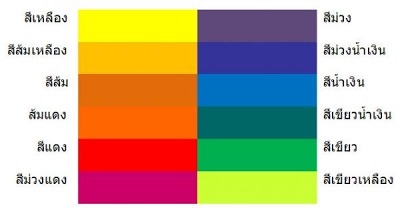                         แสงสีขาวจากธรรมชาติหรือแสงจากดวงอาทิตย์เกิดจากการผสมของแม่สีสามสี คือ แดง เขียว และน้ำเงิน ซึ่งเหมือนสีที่ปรากฏบนจอคอมพิวเตอร์ หากนำภาพดิจิตอลที่ทำจากคอมพิวเตอร์ไปแสดงผลทางเครื่องพิมพ์ ภาพสีหรือเป็นฟิล์มสไลด์ จะได้สีที่ใกล้เคียงกับจอมอนิเตอร์ถ้านำไปใช้ทางการพิมพ์ เช่น หนังสือ หรือสิ่งพิมพ์ต่างๆ สีสันจะผิดเพี้ยนไป เพราะทางการพิมพ์ใช้แม่สี ไวแอน มาเจนต้า และเหลือง (CMYK) ซึ่งผสมกันแล้วจะได้สีดำ นอกจากนี้ขอบเขตของสีก็ปรากฏแตกต่างกัน จอมอนิเตอร์สามารถแสดงสีได้สูงสุด 16.7  ล้านสี น้อยกว่าที่ตาคนเราสามารถมองเห็น ส่วนการพิมพ์อยู่ในระดับหมื่นสีเท่านั้น1.7 การเตรียมงานพิมพ์ก่อนส่งโรงพิมพ์และการจัดการภาพสำหรับงานพิมพ์            1.7.1 การเตรียมงานพิมพ์ก่อนส่งโรงพิมพ์                        ปัจจุบันระบบการพิมพ์มีความก้าวหน้าขึ้น โดยได้นำเทคโนโลยีทางคอมพิวเตอร์มาช่วยจัดการกับงานพิมพ์ ทำให้การสร้างสรรค์งานสิ่งพิมพ์ง่ายขึ้น แต่ยังมีปัญหาที่ตามมาคือ ไฟล์ต้นฉบับที่สร้างขึ้นมาจากเทคโนโลยีสมัยใหม่ที่ส่งมาไม่สอดคล้องกับมาตรฐานการทำงานของทางโรงพิมพ์                        ดังนั้น ผู้ที่สร้างสรรค์งานพิมพ์ไว้เรียบร้อยแล้วต้องการจัดพิมพ์ให้เป็นหนังสือ นิตยสารหรือสิ่งพิมพ์แบบอื่นๆ นั้น สามารถทำได้ ดังนี้Ø จัดส่งไฟล์งานที่เกี่ยวข้องทั้งหมดไม่ว่าจะเป็นไฟล์ข้อมูล ไฟล์ภาพ หรือ                                            ฟอนต์ให้กับโรงพิมพ์Ø พิจารณาถึงความละเอียดและฟอร์แมทของไฟล์ภาพที่ส่งไปØ เลือกใช้โปรแกรมที่เหมาะสมกับการทำงาน เช่น พิมพ์ข้อความผ่าน                โปรแกรม Word สร้างภาพกราฟิกจากโปรแกรม Illustrator ตกแต่งภาพด้วยโปรแกรม Photoshop จัดวางข้อมูลประกอบลงบนหน้าสิ่งพิมพ์ด้วย Publisher            1.7.2 การจัดการภาพสำหรับงานพิมพ์                        การนำภาพมาประกอบลงบนสิ่งพิมพ์อาจนำมาได้จากหลายแหล่ง เช่น สแกนเนอร์ กล้องดิจิตอล แผ่นซีดี อินเทอร์เน็ต ใช้โปรแกรมจับภาพ หรือแม้แต่การสร้างภาพที่ต้องการขึ้นมาเอง โดยการทำงานของภาพกับการสร้างสรรค์งานสิ่งพิมพ์มีความสำคัญและมีข้อควรพิจารณามากมาย ดังรายละเอียดต่อไปนี้Ø ความแตกต่างของภาพเวกเตอร์และบิตแม็พก่อนที่จะเรียนรู้เรื่องรูปภาพมาเรียนรู้ข้อแตกต่างของภาพเวกเตอร์และภาพบิตแม็พ ภาพทั้ง 2 ประเภทนี้มีข้อแตกต่าง ดังนี้Ä ภาพเวกเตอร์ (Vector) เกิดจากการคำนวณค่าทางคณิตศาสตร์ มักถูกสร้างขึ้นมาโดยอาศัยการทำงานของโปรแกรม  Illustrator, Core Draw ภาพที่ได้จึงมีลักษณะเป็นการ์ตูนหรือเรียกว่าClip Art สำหรับข้อดีของภาพเวกเตอร์คือ ไฟล์ที่ได้จะมีขนาดเล็กผลงานมีความคมชัด เมื่อขยายก็จะไม่ทำให้คุณภาพของงานลดลงÄ ภาพบิตแม็พ (Bitmap) เกิดจากพิกเซล ซึ่งเป็นช่องสี่เหลี่ยมเล็กๆที่เรียงต่อกันดังนั้นเมื่อขยายขนาดก็จะส่งผลทำให้คุณภาพของงานลดลง จึงเหมาะกับงานที่ต้องการความละเอียดของสีมากๆ เช่น รูปถ่าย เป็นต้นØ ความละเอียดที่เหมาะสมของภาพในกรณีที่นำภาพจากเครื่องสแกนเนอร์หรือการจับภาพควรมีความละเอียด 300 dpi ซึ่งส่งผลทำให้ไฟล์งานเข้าโรงพิมพ์ ภาพที่ปรากฎขึ้นมาจะมีความคมชัด และส่วนภาพที่ได้จากกล้องดิจิตอลควรมีความละเอียดระดับปานกลางที่ 2-5 ล้านพิกเซล ส่วนความละเอียดสูง ควรกำหนดความละเอียดที่ 6 ล้านพิกเซล